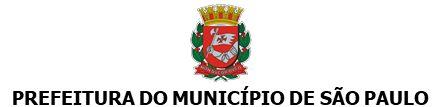 SECRETARIA MUNICIPAL DE DIREITOS HUMANOS E CIDADANIACoordenação de Promoção da Igualdade RacialRua Libero Badaró, 119, 9º Andar - Bairro Centro - São Paulo/SP - CEP 01009-000 Telefone: 11-2833-4307PROCESSO 6074.2019/0001121-2Ata SMDHC/CPDDH/CPIR Nº 081716717ATA DA 12ª REUNIÃO ORDINÁRIA DO CONSELHO MUNICIPAL DE PROMOÇÃO DA IGUALDADE RA (COMPIR)Em 29 de março de 2023, às 18h, reuniram-se virtualmente os integrantes do Conselho Municipal de Promoção da Igualdade Racial relacionados no ﬁm deste documento e demais convidados(as). Conforme anunciado no início do encontro, ausente a Secretária Executiva Elisa Lucas Rodrigues, em decorrência de falecimento de familiar. A Conselheira Fernanda de Paula encaminhou mensagem informando sobre sua diﬁculdade de acesso ao ambiente tecnológico. A reunião iniciou-se com os agradecimentos aos(às) Conselheiros(as), por parte do servidor Daniel Almeida dos Santos, que também indicou o recebimento e as tratativas administrativas do offcio enviado, pela Conselheira Alessandra Manoela da Cruz, para a Coordenação de Promoção da Igualdade Racial, que questiona os desdobramentos da V Conferência Municipal de Promoção da Igualdade Racial e a possibilidade da apresentação do novo Plano Municipal de Promoção da Igualdade Racial. O servidor Daniel Almeida dos Santos apresenta os seguintes informes sobre atividades de entretenimento ao racismo organizados pela Coordenação, a disponibilização de curso de acesso ao SEI e a edição do decreto que dispõe sobre a Política Municipal de Saúde Integral da População Negra. O Conselheiro Presidente Alexandre Ramos, depois de ter indicado seu retorno ao Brasil, fala da importância de retomada das reuniões do Conselho e da inclusão do Conselho em todas as discussões e ações temáticas na esfera municipal e nas Conferências. Além disso, destaca a necessidade de uma cadeira do COMPIR na Expo Internacional, relatando tentativas de contato sobre o recebimento oﬁcial de autoridades Moçambicanas. O Presidente Alexandre Ramos também reitera que havia conseguido apoio ﬁnanceiro pelo parlamento britânico e por um investidor russo. O servidor Daniel Almeida dos Santos reitera o mencionado em ocasiões anteriores, no sentido de que qualquer projeto a ser apresentado por Conselheiro deverá ser formalizado de maneira escrita, para melhor compreensão pelo colegiado. Até o momento, os mencionados projetos não foram apresentados de maneira escrita. O Conselheiro Presidente Alexandre Teixeira Ramos reforça as atribuições do COMPIR nas áreas da saúde, atuando dentro das periferias e o mediante interlocução com personalidades negras. O Conselheiro Marcos Moreira da Costa destaca a importância da proatividade do COMPIR, das inserções em reuniões na esfera pública, que tratem da questão racial, pelo estreitamento do COMPIR com a CPIR, e na importância da atuação dos representantes da sociedade civil no Conselho. Professor Dennis Oliveira, Conselheiro, apresenta as propostas de i) envio, por parte dos órgãos municipais, de uma síntese com todas as políticas públicas municipais de igualdade racial; ii) apresentação do diagnóstico no âmbito Legislativo; iii) apresentação no âmbito da imprensa. O servidor Daniel Almeida fala do documento, no site da Secretaria de Direitos Humanos e Cidadania, que reúne as políticas públicas apresentadas pelos órgãos antes da V Conferência Municipal de Promoção da Igualdade Racial, sendo possível sua atualização. A Conselheira Maria Lúcia da Silva reforçou a importância de participação do COMPIR nas mesas de negociações. A Conselheira Valnice de Oliveira Nogueira fala que tem feito a inclusão da pauta racial em eventos cientfﬁcos que é palestrante no Conselho Regional de Enfermagem de São Paulo e ratiﬁcado a importância na formação de um Grupo de Trabalho no referido conselho. A Conselheira Alessandra Manoela da Cruz ressalta que o COMPIR precisa efetivar ações antes do término dosmandatos. Os Conselheiros Marcos Moreira da Costa e Valnice de Oliveira Nogueira questionaram o andamento do Grupo de Trabalho entre Conselhos vinculados à Secretaria Municipal de Direitos Humanos e Cidadania sobre recorte racial. O servidor Daniel Almeida responde que está se pensando sobre uma formação sobre enfrentamento ao racismo junto aos Conselhos, visando o engajamento dos Conselheiros. O servidor também cientiﬁca o colegiado sobre o recebimento de e-mail contendo o interesse de uma pesquisadora acompanhar as reuniões do colegiado. Como encaminhamentos, constaram os seguintes: i) elaboração de um oﬁcio para o Estado solicitando informações sobre a V Conferência Estadual de Promoção da Igualdade Racial; ii) elaboração de offcio solicitando interlocução da SME e da SMRI com o COMPIR; iii) consolidação das ações e das políticas de igualdade racial implementadas por cada órgão municipal; iv) e-mail aos Conselheiros informando as atividades da Coordenação de Promoção da Igualdade Racial.Estiveram presentes na 12ª Reunião Ordinária do Conselho Municipal de Promoção da Igualdade Racial (COMPIR):Alessandra Manoela da Cruz – Quilombação – Rede Antirracista Alexandre Teixeira Ramos – Instituto AkhandaAna Katarina Oliveira Mathias Barbosa – Coordenação de Promoção da Igualdade Racial, da Secretaria Municipal de Direitos Humanos e CidadaniaBarbara Mariano – Departamento de Participação Social, da Secretaria Municipal de Direitos Humanos e CidadaniaBruno Vicente Pimentel – Coordenação de Promoção da Igualdade Racial, da Secretaria Municipal de Direitos Humanos e CidadaniaDaniel Almeida dos Santos – Coordenação de Promoção da Igualdade Racial, da Secretaria Municipal de Direitos Humanos e CidadaniaDennis Oliveira NEINB/USP - Núcleo de Estudos Interdisciplinares sobre o Negro Brasileiro;Isabella Soares dos Santos – Departamento de Participação Social da Secretaria Municipal de Direitos Humanos e CidadaniaKauã Sabino Condenso – Departamento de Participação Social da Secretaria Municipal de Direitos Humanos e CidadaniaMarcos Moreira da Costa – Representante dos(as) Servidores(as) Públicos(as) Maria Lúcia da Silva – Mulheres em Ação Bem Querer Mulher Z/SValnice de Oliveira Nogueira – Representante dos(as) Servidores(as) Públicos(as) Ausência Justificada :Fernanda Santos de Paula - União de Negros e Negras pela Igualdade (UNEGRO)Claudia Cristina Pereira de Araújo – Suplente Representante dos(as) Servidores(as) Públicos(as)BRUNO VICENTE PIMENTEL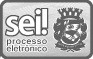 Assessor(a) IIEm 17/04/2023, às 17:58.A autenticidade deste documento pode ser conferida no site http://processos.prefeitura.sp.gov.br, informando o código verificador 081716717 e o código CRC 9859150F.